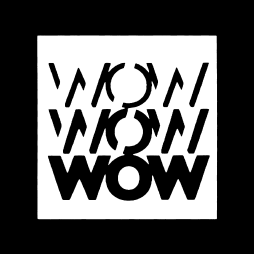 Circle the correct answer for each question.On average, women today earn ______% for every $1.00 earned by men.a)  93%		c)  77%	b)  52%		d)  84% African-American women earn  ______% for every $1.00.a)  34%		c)  89%b)  68%		d)  72%Latina women earn ______% for every $1.00.	a)  59%		c)  76%	b)  22%		d)  84%42% of all men earn over $50,000, ______% of women do.	a)  36%		c)  9%	b)  17%		d)  28%77% of all women work in ______ of the 440+ occupations.	a)  146		c)  237	b)  20		d)  300  The percentage of women in apprenticeship in 2010 was _____ %.		a)  6.9%		c)  9.3%		b)  2.2%		d)  12.4%Women constitute _____ % of veterans returning from the Afghanistan and Iraq wars.	a)  14%		c)  2%	b)  8%		d) 24%The difference in earnings of a woman working in the trades vs. a woman in a traditional female job as a nurse assistant is $_________ over her lifetime. 	a)  $645,342		c)  $362,489	b)  $97,942		d)  $1,648,770Construction jobs account for _____ % of blue-collar jobs paying wages above $20 per hour.a)  62.4%		c)  38.5%b)  9.6%		d)  49.4%